RÁMCOVÁ DOHODAČíslo smlouvy: 01CS-000159
ISPROFOND: 500 115 0001
Název souvisejícího zadávacího řízení:Odstraňování následků nehod na bezpečnostním zařízení a vybavení na úsecích SSÚD 22 - Mankovice a SSÚD 23 - Ostrava 2017-2021uzavřená níže uvedeného dne, měsíce a roku mezi následujícími smluvními stranami (dálejako „Rámcová dohoda“):Ředitelství silnic a dálnic ČRse sídlem IČO:DIČ:bankovní spojení: zastoupeno:kontaktní osoba ve věcech smluvních:e-mail:tel:kontaktní osoba ve věcech (dále jen „ŘSD”) a2. Značky Morava, a.s.se sídlem:IČO:DIČ:zápis v obchodním rejstříku:právní forma: bankovní spojení: zastoupen:,Na Pankráci 546/59, 14000 Praha 465993393CZ65993390xxxxxxxxxxxxxxxxxxxxxxxxxxxxxxxxxxxxxxxxxxxxxxxxxxxxxxxxxxxxxxxxxxxxxxxxxxSSÚD 22 Mankovice - xxxxxxxxxxxxxxxxxxxxxxxxxxxxxxxxxxxxxxxxxxxxxxxxxxxxSSÚD 23 Ostrava - xxxxxxxxxxxxxxxxxxxxxxxxxxxxxxxxxxxxxxxxxxxxxxxxxxxxxxČsl. Armády 27/1112a, Krnov 794 0125865871CZ25865871Krajského soudu v Ostravě, oddíl B, vložka 2394akciová společnostKomerční banka, a.s., 27-2813270277/0100 xxxxxxxxxxxxxxxxxxxxxxxxxkontaktní osoba ve věcech smluvních:    xxxxxxxxxxxxxxxxxxxxxxe-mail:	xxxxxxxxxxxxxxxxxxxxxxxtel:	xxxxxxxxxxxxxxxxxxxxxxxkontaktní osoba ve věcech technických: xxxxxxxxxxxxxxxxxxxxxxxxxxxxxxxxx	 (dále jen „Dodavatel44)(ŘSD a Dodavatel společně dále jen „Smluvní strany44 nebo každý samostatně jen „Smluvní strana44)I.ÚVODNÍ USTANOVENÍRámcová dohoda je uzavřena v souladu s § 1746 odst. 2 zákona č. 89/2012 Sb„ občanský zákoník, ve znění pozdějších předpisů (dále jen „NOZ44) a § 131 a násl. zákona č. 134/2016 Sb., o zadávání veřejných zakázek, ve znění pozdějších předpisů (dále jen „ZZVZ44).Rámcová dohoda je uzavřena na základě výsledku zadávacího řízení, jehož název je uveden výše (dále jen "Zadávací řízení") zadávanou ŘSD v režimu ZZVZ.Rámcová dohoda je uzavřena pouze s jedním dodavatelem a při uzavírání dílčích smluv tak bude postupováno ve smyslu § 134 ZZVZ bez obnovení soutěže.ŘSD prohlašuje, že:je státní příspěvkovou organizací zřízenou Ministerstvem dopravy ČR, jejímž základním předmětem činnosti je výkon vlastnických práv státu k nemovitostem tvořícím dálnice a silnice I. třídy, zabezpečení správy, údržby a oprav dálnic a silnic I. třídy a zabezpečení výstavby a modernizace dálnic a silnic I. třídy; asplňuje veškeré podmínky a požadavky v Rámcové dohodě stanovené a je ji oprávněno uzavřít a řádně plnit závazky v ní obsažené.Dodavatel prohlašuje, že:splňuje veškeré podmínky a požadavky stanovené v Rámcové dohodě, a je oprávněn Rámcovou dohodu uzavřít a řádně plnit závazky v ní obsažené;ke dni uzavření Rámcové dohody vůči němu není vedeno řízení dle zákona č. 182/2006 Sb., o úpadku a způsobech jeho řešení (insolvenční zákon), ve znění pozdějších předpisů, a zároveň se zavazuje ŘSD o všech skutečnostech o hrozícím úpadku bezodkladně informovat;se náležitě seznámil se všemi podklady, které byly součástí zadávací dokumentace Zadávacího řízení včetně všech jejích příloh (dále jen „Zadávací dokumentace44);je odborně způsobilý ke splnění všech svých závazků podle Rámcové dohody;se detailně seznámil s rozsahem a povahou předmětu plnění, že jsou mu známy veškeré relevantní technické, kvalitativní a jiné podmínky nezbytné k realizaci předmětu plnění, a že disponuje takovými kapacitami a odbornými znalostmi, které jsou nezbytné pro realizaci předmětu plnění za dohodnuté maximální ceny stanovené v Rámcové dohodě, a to rovněž ve vazbě najím prokázanou kvalifikaci v Zadávacím řízení; ajím poskytované plnění bude odpovídat všem požadavkům vyplývajícím z platných právních předpisů, které se na plnění vztahují.Pro vyloučení jakýchkoliv pochybností o vztahu Rámcové dohody a Zadávací dokumentace jsou stanovena tato výkladová pravidla:v případě jakékoliv nejistoty ohledně výkladu ustanovení Rámcové dohody budou tato ustanovení vykládána tak, aby v co nej širší míře zohledňovala účel Zadávacího řízení vyjádřený Zadávací dokumentací;v případě chybějících ustanovení Rámcové dohody budou použita dostatečně konkrétní ustanovení Zadávací dokumentace;v případě rozporu mezi ustanoveními Rámcové dohody a Zadávací dokumentace mají přednost ustanovení Rámcové dohody.II.PŘEDMĚT RÁMCOVÉ DOHODYPředmětem Rámcové dohody je závazek Dodavatele dodávat (resp. poskytovat) ŘSD na základě jednotlivých dílčích smluv sjednaných na základě Rámcové dohody a způsobem v Rámcové dohodě stanoveným řádně a včas plnění specifikované v příloze č. 1 Rámcové dohody s názvem „Specifikace Plnění“ (dále jen „Plnění44), a to vždy dle aktuálních potřeb ŘSD.Předmětem Rámcové dohody je závazek ŘSD za řádně a včas dodané (poskytnuté) Plnění zaplatit Dodavateli cenu stanovenou v souladu s čl. V. Rámcové dohody. To neplatní v případě dle čl. 5.14 Rámcové dohody.Rámcová dohoda nezakládá povinnost ŘSD odebrat jakékoliv závazné množství Plnění od Dodavatele nebo činit jakékoliv výzvy k poskytnutí Plnění (dílčí objednávky).Dodavatel se zavazuje dodat Plnění prosté jakýchkoliv právních či faktických vad.Dodavatel se zavazuje dodávat Plnění v jakosti a kvalitě uvedené v příloze ě. 1 Rámcové dohody, minimálně však v jakosti a kvalitě odpovídající účelu, k němuž se dodávané Plnění obvykle užívá.Dodavatel se zavazuje dodat Plnění včetně všech oprávnění a práv duševního vlastnictví (zejména licencí) tak, aby mělo ŘSD veškerá práva nezbytná k řádnému a nerušenému užívání Plnění a nakládání s Plněním. Plnění musí být opatřeno veškerými zkouškami, atesty, povoleními a schváleními vyžadovanými českým právním řádem a příslušnými technickými normami.Dodavatel je povinen ŘSD dodat a odevzdat spolu s Plněním veškeré doklady a dokumenty vztahující se k Plnění, jež jsou nezbytné k řádnému užívání Plnění a k řádnému nakládání s Plněním (dále jen „Dokumentace44). Dokumentace musí býtŘSD předána v českém jazyce, není-li písemně dohodnuto Smluvními stranami v konkrétním případě jinak.Veškerý vybouraný použitelný materiál je vlastnictvím ŘSD, a to s výjimkou případu dle čl. 5.14 Rámcové dohody, kdy se veškerý takový materiál stává provedením Plnění vlastnictvím Dodavatele. Dodavatel je povinen naložit s ostatním odpadem a s nebezpečným odpadem v souladu s právními předpisy, a to na vlastní náklady.V případě, že vlastníkem vybouraného použitelného materiálu je ve smyslu čl. 2.8 Rámcové dohody ŘSD, je Dodavatel povinen tento materiál převést do nejbližší výkupny a zde zpeněžit. Neprodleně po zpeněžení vybouraného použitelného materiálu je Dodavatel povinen zaslat ŘSD vážní lístek zachycující hmotnost tohoto materiálu a převést finanční prostředky získané prodejem tohoto materiálu na bankovní účet ŘSD. Převoz vybouraného použitého materiálu provádí Dodavatel na vlastní náklady.Je-li součástí Plnění i dodávka movitých věcí (materiálu), byť i s následným zabudováním do pozemní komunikace, Dodavatel provede na své náklady v okamžiku předání Plnění zatřídění, nacenění a označení předávaného majetku jedinečným číselným identifikátorem (zatřídění). Tento majetek je předán formou inventury za účasti ŘSD. Pokud není předávané Plnění plně dofinancováno a tedy není možné určit konečnou cenu majetku, nacení se majetek až po úplném dofinancování Plnění. Dofinancování majetku a jeho nacenění nemá vliv na zatřídění, označení předávaného majetku a provedení předávací inventury. Cena jednotlivého zatříděného majetku je rozdělena na cenu základ, valorizace (či jiná částka ovlivňující cenu základ) a DPH. Zatřídění majetku je prováděno dle platné klasifikace Českého statistického úřadu.Poskytované Plnění, tj. veškeré materiály, stavební díly, technologická zařízení a pracovní postupy musí odpovídat požadavkům uvedeným v právních předpisech, technických normách a technických podmínkách Ministerstva dopravy ČR (www.pjpk.cz) TP 167, TP 203, TP 168. Dopravní zabezpečení musí být provedeno dle TP 66, schémata D/23-n a D/24-n na náklady Dodavatele.Dodavatel během provádění Plnění a odstraňování jeho případných vad:zajistí bezpečnost všech osob vyskytujících se na Staveništi;bude zajišťovat a udržovat na vlastní náklady všechna zařízení v obvodu Staveniště (silniční těleso s jeho součástmi a příslušenstvím) a přechodné dopravní značení po dobu realizace Plnění;zajistí účelná opatření pro ochranu životního prostředí tak, aby se zamezilo škodám a nepříznivým vlivům při provádění prací;musí být proškolen o způsobilosti práce na dálnicích.Dodavatel při realizaci každého Plnění odpovídá za zajištění bezpečnosti a ochrany zdraví při práci (BOZP) a požární ochrany (PO) svých pracovníků a poddodavatelů v celém rozsahu předpisů a norem BOZP a PO.Dodavatel je povinen před zahájením Plnění ŘSD předložit doklad o platném školení BOZP podle § 8 Směrnice GŘ ŘSD č. 4/2007 Pravidla bezpečnosti práce na dálnicích a silnicích, zpracovaná bezpečnostní rizika dle § 101 odst. 3) zákona č. 262/2006 Sb., zákoníku práce, v platném znění (dál jen „Zákoník práce“), a vstup na dálnici hlásit ŘSD. Dodavatel je povinen dodržovat veškeré platné technické a právní předpisy, týkající se zajištění bezpečnosti a ochrany zdraví při práci a bezpečnosti technických zařízení, zejména nařízení vlády č. 591/2006 Sb. a Směrnici GŘ ŘSD ČR č. 4/2007. Dodavatel se zavazuje vysílat k provádění prací pouze osoby odborně a zdravotně způsobilé a řádně proškolené v předpisech BOZP. V případě pracovního úrazu kterékoliv osoby podílející se na realizaci Plnění vyšetří a sepíše záznam o pracovním úrazu vedoucí zaměstnanec Dodavatele ve spolupráci s vedoucím zaměstnancem ŘSD a Dodavatel následně splní veškeré povinnosti v souladu s § 105 Zákoníku práce a nařízením vlády č. 201/2010 Sb. Dodavatel se zavazuje zajistit vlastní dozor nad bezpečností práce a soustavnou kontrolu na pracovištích. Dodavatel předá ŘSD písemné jmenování těchto osob.Plní-li na jednom pracovišti úkoly zaměstnanci dvou a více zaměstnavatelů, jsou zaměstnavatelé povinni vzájemně se písemně informovat o rizicích a přijatých opatřeních k ochraně před jejich působením.Dodavatel není oprávněn bez předchozího písemného souhlasu používat zařízení ŘSD.Dodavatel v souladu s § 2936 až 2938 Občanského zákoníku odpovídá i za škodu způsobenou vadou věci, přičemž této odpovědnosti se nemůže zprostit.Dodavatel se zavazuje používat výlučně stroje a zařízení, která svým konstrukčním provedením a na základě výsledků kontrol a revizí jsou schopna bezpečného provozu. Dodavatel je povinen po celou dobu trvání Rámcové dohody používat minimálně stroje, technická zařízení a pomůcky, které dokládal v zadávacím řízení za účelem prokázání technické kvalifikace. Dodavatel je oprávněn nahradit toto vybavení pouze vybavením stejné či vyšší jakosti a výkonu.Nově dodaná svodidla a jiný materiál se stávají vlastnictvím ŘSD okamžikem jejich zabudování do příslušné pozemní komunikace.Dodavatel je povinen po celou dobu trvání Rámcové dohody disponovat odstavnou plochou o výměře alespoň 2.000 m2 pro uskladnění vlastní techniky a materiálu, a to v dojezdové vzdálenosti tak, aby byl schopen řádně plnit své povinnosti dle této Rámcové dohody. Dodavatel je povinen neprodleně po uzavření této Rámcové dohody informovat ŘSD o umístění a rozloze této odstavné plochy.Dodavatel je povinen používat v rámci příslušného Plnění pouze svodidla a jiné materiály s takovými technickými parametry, které byly určeny ŘSD, odpovídají příslušným technickým normám a podmínkám, příp. které byly na daném úseku pozemní komunikace dosud.Dodavatel je povinen disponovat po celou dobu trvání této Rámcové dohody na vlastní náklady a odpovědnost dostatečnou zásobou požadovaných typů svodidel a ostatního materiálu tak, aby byl schopen řádně plnit své povinnosti dle této Rámcové dohody.Provizorní řešení je Dodavatel oprávněn realizovat výlučně s předchozím souhlasem ŘSD a v souladu s pokyny ŘSD.ŘSD je oprávněno provádět průběžné kontroly prováděného Plnění. Dodavatel se zavazuje respektovat připomínky a upozornění ŘSD, týkající se provádění Díla a způsobu plnění smluvních povinností Dodavatele a bez zbytečného odkladu vyvodit odpovídající závěry a přijmout opatření k odstranění nedostatků v plnění dílčích smluv. O těchto opatřeních bude ŘSD písemně informovat.III.UZAVÍRÁNÍ DÍLČÍCH SMLUVJednotlivé dílčí smlouvy dle Rámcové dohody budou uzavírány na základě výzvy ŘSD odeslané Dodavateli k poskytnutí Plnění (dále též jako „dílčí objednávka44), jež je návrhem na uzavření dílčí smlouvy a odeslání potvrzení (akceptace) dílčí objednávky ze strany Dodavatele, jenž je přijetím návrhu na uzavření dílčí smlouvy (dále též „dílčí smlouva44). Nezávazný vzor dílčí objednávky je přílohou ě. 5 této Smlouvy.ŘSD se zavazuje zaslat Dodavateli dílčí objednávku jedním z následujících způsobů:elektronickou poštou (e-mailem) na e-mailovou adresu kontaktní osoby (dispečinku) Dodavatele;do datové schránky Dodavatele;prostřednictvím držitele poštovní licence na adresu a k rukám kontaktní osoby Dodavatele;osobně oproti potvrzení o přijetí;Dílčí objednávka musí obsahovat minimálně:popis (specifikace) objednávaného druhu Plnění v souladu se čl. II a přílohou č. 1 Rámcové dohody;požadované množství Plnění;informaci, zda bude provádění plnění hrazeno z pojistného dle čl. 5.14 Rámcové dohody,místo dodání Plnění v souladu s čl. IV. Rámcové dohody;termín dodání Plnění v souladu s čl. IV. Rámcové dohody.Dodavatel se zavazuje nejpozději do 2 (dvou) hodin ode dne obdržení dílčí objednávky její přijetí ŘSD potvrdit. Dodavatel se zavazuje oznámit přijetí dílčí objednávky ŘSD jedním z následujících způsobů:elektronickou poštou (e-mailem) na kontaktní e-mailovou adresu ŘSD;do datové schránky ŘSD;osobně oproti potvrzení o přijetí;Porušení povinnosti Dodavatele potvrdit ve stanovené lhůtě přijetí dílčí objednávky nemá za následek zánik povinnosti Dodavatele dodat ŘSD poptávané Plnění řádně a včas dle dílčí objednávky.Za účelem přijímání a potvrzování dílčích objednávek je Dodavatel povinen zřídit a po celou dobu trvání Rámcové dohody provozovat nepřetržitý dispečink, který bude v provozu nonstop každý den v kalendářním roce. Kontaktní údaje dispečinku je Dodavatel povinen poskytnout ŘSD při podpisu Rámcové dohody.IV.MÍSTO A TERMÍN PLNĚNÍMístem poskytování Plnění jsou pozemní komunikace ve správě SSÚD 22, 742 35 Mankovice 157; SSÚD 23, Slovenská 1142/7, 702 00 Ostrava. Konkrétní místo Plnění bude vždy specifikováno v jednotlivých dílčích objednávkách.Dodavatel se zavazuje dodat Plnění ŘSD v termínu stanoveném v dílčí objednávce, zahájit Plnění max. do 120 minut od uzavření dílčí smlouvy, nebo podle dohody, a dokončit v přiměřené lhůtě.Dodavatel se zavazuje v termínu uvedeném ve čl. 4.2 Rámcové dohody dodat ŘSD Plnění včetně veškeré Dokumentace.Oprávněná osoba ŘSD potvrdí Dodavateli dodání (poskytnutí) Plnění podpisem předávacího protokolu, dodacího listu nebo jiného obdobného dokladu (dále jednotně jako „Předávací protokol"). Vzor Předávacího protokolu je přílohou č. 4 Rámcové dohody.V.CENA A PLATEBNÍ PODMÍNKYŘSD se zavazuje Dodavateli zaplatit za Plnění dodávané (poskytované) na základě dílčích smluv cenu určenou podle jednotkových cen Plnění uvedených v příloze č. 2 Rámcové dohody („Položkový rozpočet Plnění"). Cena Plnění dodaného na základě dílčí smlouvy bude vypočtena dle jednotkové ceny uvedené v příloze č. 2 Rámcové dohody za dodání jedné položky daného druhu Plnění vynásobené skutečně poskytnutým množstvím daného druhu Plnění (dále jako „Cena Plnění").Jednotkové ceny za Plnění uvedené v příloze č. 2 Rámcové dohody jsou konečné a závazné po celou dobu trvání tohoto smluvního vztahu. Jednotkové ceny je možno překročit pouze v případě zvýšení sazby DPH, a to o částku odpovídající tomuto zvýšení. V případě snížení sazby DPH budou jednotkové ceny sníženy, a to o částku odpovídající tomuto snížení. V Ceně Plnění jsou zahrnuty veškeré náklady Dodavatele související s dodávkami Plnění, např. správní poplatky, licenční poplatky, náklady na materiál, na technologická zařízení, na přepravu a na vyhotovení Dokumentace.Strany se dohodly na tom, že ŘSD v rámci Ceny Plnění uhradí Dodavateli náklady na dopravu nejvýše v rozsahu lOOkm ve vztahu ke každému vozidlu použitému při poskytování Plnění.Veškeré Ceny Plnění jsou uvedeny v korunách českých.ŘSD se zavazuje zaplatit dohodnutou Cenu Plnění po řádném a úplném dodání Plnění na základě dílčí smlouvy. Právo vystavení daňového dokladu (dále jen „Faktura") takvzniká Dodavateli vždy po řádném a úplném splnění dílčí smlouvy potvrzeném sepsáním Předávacího protokolu ve smyslu či. 4.3 Rámcové dohody.Dodavatel se zavazuje vystavit Fakturu nejpozději do 30 (třiceti) kalendářních dnů ode dne řádného převzetí celého Plnění na základě dílčí smlouvy ze strany ŘSD.Faktura musí obsahovat evidenční číslo Rámcové dohody a příslušné dílčí objednávky (dílčí smlouvy), k níž se Faktura vztahuje, a veškeré údaje vyžadované právními předpisy, zejména ust. § 29 zákona č. 235/2004 Sb., o dani z přidané hodnoty, ve znění pozdějších předpisů (dále jen ,,ZDPH“) a ust. § 435 NOZ.Den splatnosti řádně vystavené Faktury musí následovat nejdříve 30 (třicet) kalendářních dní po dni doručení Faktury ŘSD.Dodavatel je oprávněn zaslat ŘSD Fakturu v listinné formě.Faktury vystavené Dodavatelem v listinné formě budou zaslány na následující kontaktní adresy ŘSD:Ředitelství silnic a dálnic ČRŘSD neposkytuje Dodavateli žádné zálohy na plnění Rámcové dohody ani dílčích smluv.Dodavatel prohlašuje, že správce daně před uzavřením Rámcové dohody nerozhodl, že Dodavatel je nespolehlivým plátcem ve smyslu § 106a ZDPH (dále jen „Nespolehlivý plátce44). V případě, že správce daně rozhodne o tom, že Dodavatel je Nespolehlivým plátcem, zavazuje se Dodavatel o tomto informovat ŘSD do 3 (tří) kalendářních dní. Stane-li se Dodavatel nespolehlivým plátcem, uhradí ŘSD Dodavateli pouze základ daně, přičemž DPH bude ŘSD uhrazena Dodavateli až po písemném doložení Dodavatele o jeho úhradě této DPH příslušnému správci daně.ŘSD je oprávněno Fakturu ve lhůtě splatnosti Dodavateli vrátit a nehradit ji, jestliže:Faktura neobsahuje správné nebo úplné údaje o Ceně Plnění;Faktura neobsahuje správné nebo úplné náležitosti požadované právním řádem nebo Rámcovou dohodou;Dodavatel nemá bankovní účet uvedený na Faktuře řádně registrovaný v „Registru plátců DPH44.Vrácením Faktury Dodavateli se ruší povinnost úhrady dané Faktury v původně stanovený den její splatnosti. Dodavatel je povinen vystavit novou Fakturu, která bude mít všechny náležitosti v souladu s právním řádem a Rámcovou dohodou a bude mít stanoven den splatnosti tak, aby doba mezi doručení opravené Faktury ŘSD a dnem splatnosti činila nejméně 30 (třicet) kalendářních dnů.Faktury se pro účely Rámcové dohody, resp. jednotlivých dílčích smluv považují za uhrazené okamžikem odepsání fakturované částky z bankovního účtu ŘSD ve prospěch účtu Dodavatele.V případě, že bude Plnění spočívat v odstranění následku škodní události, kde je viník známý, nebude ŘSD za poskytnuté Plnění Dodavateli hradit Cenu Plnění, ale postoupením práva ŘSD na výplatu pojistného plnění od příslušné pojišťovny. ŘSD negarantuje a neodpovídá za to, že výše pojistného plnění poskytnutého příslušnou pojišťovnou Dodavateli za provedení Díla bude odpovídat Ceně Plnění. V případě, že bude pojistné plnění nižší, než jaká by byla Cena Plnění, nemá Dodavatel nárok na doplacení tohoto rozdílu ze strany ŘSD.VI.DALŠÍ PRÁVA A POVINNOSTI SMLUVNÍCH STRANPráva a povinnosti Dodavatele:Dodavatel se zavazuje dodávat (poskytovat) Plnění v souladu se všemi podmínkami a požadavky ŘSD uvedenými v Rámcové dohodě a v příslušné dílčí smlouvě;při dodávce Plnění je Dodavatel vázán zákony, jinými obecně závaznými právními předpisy a technickými normami vztahujícími se k Plnění;Dodavatel je povinen postupovat při plnění Rámcové dohody a dílčích smluv s odbornou péčí, podle svých nejlepších znalostí a schopností, sledovat a chránit oprávněné zájmy ŘSD a postupovat v souladu s jeho pokyny a interními předpisy souvisejícími s předmětem plnění Rámcové dohody, které ŘSD Dodavateli poskytlo, nebo s pokyny osob k tomu pověřených ze strany ŘSD; Dodavatel je povinen zabezpečit účast svých zaměstnanců nebo jiných určených osob na pracovních schůzkách;Dodavatel se zavazuje, že dodávané Plnění nebude zatíženo jakýmikoli právními vadami či právy třetích osob, zejména takovými, ze kterých by pro ŘSD vyplynuly jakékoliv další finanční nebo jiné nároky ve prospěch třetích stran; v opačném případě Dodavatel ponese veškeré důsledky a náklady takovéhoto porušení práv třetích osob;Dodavatel se zavazuje, že dodávané Plnění nebude zatíženo jakýmikoli faktickými vadami;Dodavatel se zavazuje informovat ŘSD o všech okolnostech důležitých pro řádné a včasné plnění Rámcové dohody a/nebo dílčích smluv; Dodavatel se zavazuje bez zbytečného odkladu oznámit ŘSD veškeré skutečnosti, které mohou mít vliv na podmínky plnění Rámcové dohody a/nebo dílčích smluv, zejména je Dodavatel nejpozději do 3 (tří) kalendářních dnů písemně oznámit ŘSD změny své majetkové struktury, změnu své právní formy, snížení základního kapitálu, vstup do likvidace, zahájení insolvenčního řízení s Dodavatelem a prohlášení úpadku Dodavatele;Dodavatel se zavazuje informovat ŘSD bezodkladně, nejpozději však do 3 (tří) kalendářních dnů, o jakýchkoliv zjištěných překážkách plnění Rámcové dohody a/nebo dílčích smluv (byť by za ně Dodavatel neodpovídal), o vznesených požadavcích orgánů veřejné moci (státního dozoru) a o uplatněných nárocích třetích osob, které by mohly nepříznivě ovlivnit plnění Rámcové dohody a/nebo dílčích smluv Dodavatelem;Dodavatel se zavazuje informovat ŘSD na jeho žádost o průběhu plnění předmětu Rámcové dohody a/nebo dílčí smlouvy a akceptovat jeho doplňující pokyny a připomínky k plnění předmětu Rámcové dohody a/nebo dílčí smlouvy;Dodavatel se zavazuje poskytovat ŘSD součinnost nezbytnou pro řádné a včasné dodání Plnění; za takovou součinnost se považuje rovněž maximální nezbytná součinnost dalším dodavatelům ŘSD v souvislosti s dodávkou Plnění;6.1.10 Dodavatel není oprávněn postoupit či jinak převést svá práva či povinnosti vyplývající z této Rámcové dohody a/nebo dílčí smlouvy na třetí osobu bez předchozího písemného souhlasu ŘSD. Dodavatel není oprávněn jednostranně započítat své peněžité pohledávky vůči ŘSD vyplývající z Rámcové dohody a dílčí smlouvy proti peněžitým pohledávkám ŘSD vůči Dodavateli;6.1.11 Dodavatel je povinen i opakovaně předložit ŘSD na jeho žádost bez zbytečného odkladu originály veškerých dokladů osvědčujících, že má všechna příslušná oprávnění nezbytná k dodání Plnění, a to zejména oprávnění a certifikáty např. ČSN EN ISO 9001:2009 s působností „Montáž silničních svodidel“. Dodavatel je povinen udržovat veškerá taková oprávnění a certifikáty v platnosti po celou dobu platnosti Rámcové dohody a dílčích smluv; v případě shledání jakéhokoliv nedostatku nebo vady je ŘSD oprávněn vyzvat Dodavatele k jeho odstranění a Dodavatel je povinen nedostatek bezodkladně po doručení výzvy odstranit; Dodavatel je povinen předložit ŘSD uvedené originály dokladů vždy nejpozději do 3 (tří) pracovních dnů ode dne doručení písemné žádosti ŘSD.Dodavatel se zavazuje udržovat v platnosti a účinnosti po celou dobu účinnosti Rámcové dohody a dílčích smluv uzavíraných na jejím základě pojistnou smlouvu, jejímž předmětem je pojištění odpovědnosti za škodu způsobenou Dodavatelem třetí osobě v souvislosti s plněním Rámcové dohody a/nebo dílčích smluv s limitem pojistného plnění vyplývající z pojistné smlouvy nejméně ve výši 1.000.000,- Kč (slovy: jeden milion korun českých). Dodavatel je povinen předat kopii pojistné smlouvy nebo odpovídajícího pojistného dokladu ŘSD nejpozději do 5 (pěti) pracovních dnů od uzavření Rámcové dohody a dále pak na vyžádání ŘSD vždy bez zbytečného odkladu, nejpozději však do 5 (slovy: pěti) pracovních dnů od doručení písemné žádosti ŘSD. V případě, že při činnosti prováděné Dodavatelem na základě této Rámcové dohody a/nebo dílčí smlouvy dojde ke způsobení škody ŘSD nebo třetím osobám, která nebude kryta pojištěním sjednaným ve smyslu tohoto článku Rámcové dohody, bude Dodavatel povinen tuto škodu uhradit z vlastních peněžních prostředků.Práva a povinnosti ŘSD:ŘSD se zavazuje informovat Dodavatele o všech okolnostech důležitých pro řádné a včasné plnění Rámcové dohody a jednotlivých dílčích smluv;ŘSD se zavazuje poskytovat Dodavateli součinnost nezbytnou pro řádné a včasné dodání Plnění;ŘSD se zavazuje zabezpečit pro zaměstnance a jiné oprávněné osoby Dodavatele přístup do míst dodání Plnění za účelem řádného a včasného plnění Rámcové dohody;poskytnout Dodavateli podklady nezbytné k dodání Plnění, jestliže Dodavatel takovými podklady nedisponuje a objektivně si je není schopen a/nebo oprávněn opatřit sám;zabezpečit účast zaměstnanců ŘSD či jiných určených osob na pracovních schůzkách;ŘSD není povinno převzít Plnění, pokud vykazuje vady; za nepřevzaté Plnění není ŘSD povinno zaplatit Dodavateli jakoukoliv úplatu (Cenu Plnění), postupuje se přitom dle čl. XI Rámcové dohody.6.4 Dodavatel je povinen zajistit, aby funkci stavbyvedoucího každého Díla vykonávala osoba, kterou Dodavatel dokládal za účelem prokázání technické kvalifikace a za účelem hodnocení nabídek v Zadávacím řízení.Jméno:	  xxxxxxxxxxxxxxxxxxxxxxxxxxxTelefon: xxxxxxxxxxxxxxxxxxxxxxxxxxxKrátkodobé (v rozsahu maximálně 2 týdnů) zastoupení této osoby ve funkci stavbyvedoucího ve vztahu ke konkrétnímu Dílu je možné pouze s předchozím souhlasem ŘSD.Zastoupení této osoby stavbyvedoucího na delší období, nebo trvalé nahrazení osoby stavbyvedoucího jinou osobou je možné s předchozím písemným souhlasem ŘSD. Dodavatel musí v takovém případě doložit, že nová osoba stavbyvedoucího splňuje technickou kvalifikaci v rozsahu stanoveném v Zadávacím řízení.Dodavatel je povinen zajistit realizaci plnění této Rámcové dohody prostřednictvím dostatečného počtu pracovníků, strojů, technických zařízení a vybavení tak, aby byl schopen dokončit každé Dílo ve stanovené lhůtě pro dokončení.Dodavatel se zavazuje realizovat plnění dle této Rámcové dohody vždy prostřednictvím alespoň pracovníků, které v rámci prokazování technické kvalifikace v Zadávacím řízení dokládal na pozici opravář svodidel.Nahrazení této osoby opraváře svodidel je možné pouze s předchozím souhlasem ŘSD, a to za podmínky, že nově dokládaná osoba splňuje požadavky ŘSD na technickou kvalifikaci.VII.REGISTR SMLUVDodavatel poskytuje ŘSD souhlas s uveřejněním Rámcové dohody a dílčích smluv uzavřených na jejím základě v registru smluv zřízeném zákonem č. 340/2015 Sb., o zvláštních podmínkách účinnosti některých smluv, uveřejňování těchto smluv a o registru smluv, ve znění pozdějších předpisů (dále jako „zákon o registru smluv“). Dodavatel bere na vědomí, že uveřejnění Rámcové dohody a dílčích smluv v registru smluv zajistí ŘSD. Předmětem uveřejnění v registru smluv bude jak dílčí objednávka ŘSD, tak její akceptace ze strany Dodavatele, a to včetně všech případně uzavřených dodatků. Do registru smluv bude vložen elektronický obraz textového obsahu Rámcové dohody a dílčích smluv v otevřeném a strojově čitelném formátu a rovněž jejich metadata.Dodavatel bere na vědomí a výslovně souhlasí, že Rámcová dohoda a dílčí smlouvy budou uveřejněny v registru smluv bez ohledu na skutečnost, zda spadají pod některou z výjimek z povinnosti uveřejnění stanovenou v ust. § 3 odst. 2 zákona o registru smluv.V rámci Rámcové dohody a dílčích smluv nebudou uveřejněny informace stanovené v ust. § 3 odst. 1 zákona o registru smluv označené Dodavatelem před podpisem Rámcové dohody nebo dílčí smlouvy.VIII.KOMUNIKACE MEZI SMLUVNÍMI STRANAMISmluvní strany se zavazují vzájemně spolupracovat a poskytovat si veškeré informace potřebné pro řádné plnění svých závazků.Veškerá komunikace mezi Smluvními stranami bude probíhat prostřednictvím kontaktních osob nebo statutárních orgánů Smluvních stran či ad hoc oběma smluvními stranami dohodnutých osob.Smluvní strany jsou povinny činit jakákoli oznámení, žádosti či jiná sdělení dle Rámcové dohody nebo dílčích smluv vůči druhé Smluvní straně v písemné formě. Za účinné způsoby doručení se považují osobní doručování, doručování doporučenou poštou, datovou schránkou či elektronickou poštou, a to na kontaktní údaje Smluvních stran uvedené v úvodním ustanovení Rámcové dohody týkajícím se identifikace Smluvních stran. V rámci dílčí objednávky (dílčí smlouvy) je ŘSD oprávněno uvést pro plnění této konkrétní dílčí objednávky (dílčí smlouvy) kontaktní osobu odlišnou od kontaktní osoby uvedené v této Rámcové dohodě.V případě změny kontaktní osoby je Smluvní strana povinna oznámit tuto změnu bez zbytečného odkladu písemně druhé Smluvní straně. Změna je pro druhou Smluvní stranou závazná ode dne doručení takového oznámení a nevyžaduje tak změnu Rámcové dohody prostřednictvím dodatku.Oznámení učiněná Smluvní stranou dle tohoto článku VIII. Rámcové dohody se považují za doručená:dnem, o němž tak stanoví zákon č. 300/2008 Sb., o elektronických úkonech a autorizované konverzi dokumentů, ve znění pozdějších předpisů (dále jen ,,ZDS“), je-li oznámení odesláno prostřednictvím datové schránky;dnem odeslání e-mailu pokud bude doručení v tento den druhou smluvní stranou potvrzeno (postačí automatizované potvrzení o doručení e-mailu do poštovní schránky adresáta) nebo dnem následujícím po dni odeslání e-mailu na příslušnou e-mailovou adresu;dnem fyzického předání oznámení, je-li oznámení doručováno osobně;dnem doručení potvrzeným na doručence, je-li oznámení zasíláno doporučenou poštou prostřednictvím provozovatele poštovních služeb; v případě, že Smluvní strana odešle oznámení dle čl. VIII. Rámcové dohody doporučenou poštou a druhá Smluvní strana z jakéhokoliv důvodu zaslané oznámení od provozovatele poštovních služeb nepřevezme ani si ho ve lhůtě 3 (třech) pracovních dnů nepřevezme, považuje se oznámení za doručené 3. (třetím) pracovním dnem po jeho odeslání Smluvní stranou.IX.PODDODAVATELÉSeznam poddodavatelů a jiných osob, prostřednictvím kterých prokázal Dodavatel splnění kvalifikačních předpokladů, je uveden v příloze č. 3 Rámcové dohody (dále společně jako ,,poddodavatelé“).Dodavatel se zavazuje písemně oznámit ŘSD změnu poddodavatelů, a to vždy před zahájením plnění novým poddodavatelem. Tímto ustanovením nejsou dotčeny čl. 9.3 aRámcové dohody.Dodavatel není oprávněn k využití poddodavatele v části Plnění, ve které si ŘSD vyhradilo v Zadávací dokumentaci její plnění prostřednictvím Dodavatele bez možnosti využití poddodavatele.V případě, že má Dodavatel v úmyslu změnit poddodavatele, prostřednictvím kterého prokázal v zadávacím řízení splnění kvalifikačních předpokladů, je povinen tuto změnu předem písemně oznámit ŘSD a požádat ho v oznámení o souhlas s touto změnou. Součástí oznámení musí být doklady prokazující splnění kvalifikačních předpokladů novým poddodavatelem v rozsahu, ve kterém Dodavatel prokázal splnění kvalifikačních předpokladů stávajícím poddodavatelem, kterého má nahradit. Před odsouhlasením změny ze strany ŘSD není Dodavatel oprávněn tuto změnu realizovat. ŘSD je povinno poskytnout Dodavateli souhlas ke změně poddodavatele, ledaže existující závažné důvody, pro které představuje z pohledu ŘSD změna poddodavatele riziko pro řádné a včasné plnění Rámcové dohody a/nebo dílčí smlouvy nebo by změna poddodavatele byla v rozporu s pravidly pro zadávání veřejných zakázek stanovenými v ZZVZ nebo Dodavatel nedoložil splnění kvalifikačních předpokladů novým poddodavatelem v požadovaném rozsahu.V případě, že Dodavatel využije při plnění Rámcové dohody a dílčí smlouvy třetích osob, zůstává vůči ŘSD plně odpovědný za řádné a včasné plnění Rámcové dohody a dílčí smlouvy tak, jako kdyby Rámcovou dohodu a/nebo dílčí smlouvy plnil sám. Uzavření poddodavatelské smlouvy na plnění části předmětu Rámcové dohody s poddodavatelem nezbavuje Dodavatele jakýchkoliv závazků vyplývajících z Rámcové dohody.X.VLASTNICKÉ PRÁVO A NEBEZPEČÍ ŠKODY NA PLNĚNÍNení-li v Rámcové smlouvě pro konkrétní případy uvedeno jinak, vlastnické právo k Plnění přechází na ŘSD okamžikem převzetí příslušného Plnění ze strany ŘSD, tj. okamžikem podpisu příslušného Předávacího protokolu.Nebezpečí škody na Plnění přechází na ŘSD okamžikem převzetí příslušného Plnění ze strany ŘSD, tj. okamžikem podpisu příslušného Předávacího protokolu.XI.ODPOVĚDNOST ZA VADY, ZÁRUKA ZA JAKOST, REKLAMACEŘSD se zavazuje provést prvotní kontrolu Plnění včetně příslušenství ihned při jeho převzetí. V případě, že Plnění vykazuje zjevné vady, není ŘSD povinno Plnění převzít. ŘSD v takovém případě písemně odmítne převzetí Plnění s uvedením zjevné vady (zjevných vad) a lhůty k dodání bezvadného Plnění. V případě, že se ŘSD i přes existenci zjevných vad rozhodne Plnění převzít, je povinno uvést (reklamovat) zjevné vady v Předávacím protokolu při převzetí Plnění. V případě, že ŘSD zjistí vady Plnění až po jeho převzetí a chce uplatnit u Dodavatele nárok z odpovědnosti za vady nebo záruky za jakost, je povinno tyto vady reklamovat u Dodavatele bez zbytečného odkladu po jejich zjištění.Dodavatel poskytuje na dodávané Plnění záruku za jakost ve smyslu ust. § 2113 NOZ v délce 60 (šedesát) kalendářních měsíců. Záruka za jakost Plnění počíná běžet dnem převzetí Plnění ze strany ŘSD.ŘSD se zavazuje vady Plnění reklamovat u Dodavatele v písemné (listinné nebo elektronické) formě reklamačního listu nebo jiného písemného zápisu o reklamaci, ve kterém ŘSD uvede vady Plnění, číslo dílčí objednávky (dílčí smlouvy) a číslo Faktury, pokud již byla Dodavatelem vystavena.Jestliže je vada Plnění odstranitelná opravou, je ŘSD oprávněno požadovat po Dodavateli: (a) bezplatné odstranění vady - opravu Plnění, (b) bezplatné dodání nového Plnění, pokud by uplatnění tohoto práva ŘSD nebylo zjevně nepřiměřené povaze vady ve vztahu k předmětu plnění nebo bezplatné dodání chybějícího Plnění, nebo (c) přiměřenou slevu z Ceny Plnění.Jestliže je vada Plnění neodstranitelná opravou, je ŘSD oprávněno požadovat po Dodavateli: (a) bezplatné dodání nového Plnění nebo chybějícího Plnění, (b) přiměřenou slevu z Ceny Plnění neboje (c) oprávněno od Rámcové dohody a/nebo dílčí smlouvy odstoupit.Jestliže je vada Plnění vadou právní, je ŘSD oprávněno požadovat po Dodavateli: (a) odstranění vady Plnění tak, aby mohl Plnění nadále užívat, disponovat s ním dle svého uvážení a nebyl v dispozici s užíváním Plnění omezen třetí osobou nebo (b) slevu z Ceny Plnění, nebo je (c) oprávněno od Rámcové dohody a/nebo dílčí smlouvy odstoupit.ŘSD je povinno sdělit Dodavateli volbu svého nároku dle čl. 11.4 až 11.6 Rámcové dohody nejpozději při uplatnění reklamace Plnění, v opačném případě volba způsobu odstranění vady náleží Dodavateli.Smluvní strany se mohou na žádost ŘSD písemně dohodnout na jiném způsobu řešení reklamace, než je stanoven ve čl. 11.4 až 11.6 Rámcové dohody.Dodavatel se zavazuje reklamaci vady Plnění vyřídit do 15 (patnácti) kalendářních dnů ode dne jejího uplatnění, nebude-li v konkrétním případě ze strany ŘSD stanovena lhůta delší.XII.NÁHRADA ŠKODY A SMLUVNÍ POKUTYSmluvní strany se zavazují k vyvinutí maximálního úsilí k předcházení škodám a k minimalizaci vzniklých škod. Smluvní strany nesou odpovědnost za škodu dle platných právních předpisů, Rámcové dohody a dílčích smluv.Ujednáním o smluvní pokutě není dotčeno právo Smluvních stran na náhradu škody či jiné újmy v plné výši. Zaplacením smluvní pokuty není dotčeno splnění povinnosti, která je prostřednictvím smluvní pokuty zajištěna.Smluvní strany sjednávají následující smluvní pokuty:v případě prodlení Dodavatele s dodáním Plnění v termínu stanoveném dle čl. IV. Rámcové dohody a/nebo dílčí smlouvě, je ŘSD oprávněno požadovat po Dodavateli úhradu smluvní pokuty ve výši 0,1 % z Ceny Plnění poskytovaného na základě dílčí smlouvy, s jejímž plněním je Dodavatel v prodlení, a to za každý i započatý den prodlení;v případě prodlení Dodavatele s odstraněním jakékoliv reklamované vady Plnění v termínu stanoveném dle čl. 11.9 Rámcové dohody, vzniká ŘSD vůči Dodavateli nárok na smluvní pokutu ve výši 10.000,- Kč (slovy: deset tisíc korun českých) za každý i započatý den prodlení a jednotlivý případ;v případě porušení povinnosti Dodavatele k poskytnutím součinnosti ve smyslu čl. 6.1.11 Rámcové dohody vzniká ŘSD vůči Dodavateli nárok na smluvní pokutu ve výši 10.000,- Kč (slovy: deset tisíc korun českých) za každý jednotlivý případ;v případě prodlení Dodavatele s předložením pojistné smlouvy ŘSD v termínu stanoveném dle čl. 6.2 Rámcové dohody vzniká ŘSD nárok na smluvní pokutu ve výši 10.000,- Kč (slovy: deset tisíc korun českých) za každý i započatý den prodlení a jednotlivý případ;V případě prodlení kterékoliv Smluvní strany se zaplacením peněžitého závazku, je tato Smluvní strana povinna zaplatit druhé Smluvní straně úrok z prodlení ve výši stanovené nařízením vlády č. 351/2013 Sb., kterým se určuje výše úroků z prodlení.Smluvní pokuta i úrok z prodlení jsou splatné do 30 (třiceti) kalendářních dnů po obdržení výzvy druhé Smluvní strany k jejich úhradě.Povinnosti k náhradě škody, k zaplacení smluvní pokuty nebo úroku z prodlení se Smluvní strana zprostí, jestliže prokáže, že jí v plnění povinností vyplývajících z Rámcové dohody a/nebo dílčí smlouvy dočasně nebo trvale zabránila mimořádná nepředvídatelná a nepřekonatelná překážka vzniklá nezávisle na její vůli ve smyslu ust. § 2913 NOZ (dále jako „Okolnost vylučující odpovědnost44). Nastane-li Okolnost vylučující odpovědnost, je dotčená Smluvní strana povinna písemně oznámit tuto skutečnost nejpozději do 3 (tří) kalendářních dnů od vzniku takové Okolnosti vylučující odpovědnost druhé Smluvní straně. Doba plnění se v takovém případě prodlužuje o dobu trvání Okolnosti vylučující odpovědnost. Za Okolnost vylučující odpovědnost se nepovažuje překážka vzniklá z osobních (např. personální změny) nebo hospodářských (např. prodlení poddodavatelů) poměrů Smluvní strany, překážka vzniklá až v době, kdy byla dotčená Smluvní strana již v prodlení s plněním dané smluvní povinnosti, ani překážka, kterou byla Smluvní strana povinna podle Rámcové dohody a/nebo dílčí smlouvy překonat.Dodavatel si je vědom toho, že poskytnutí Plnění na základě Rámcové dohody a dílčích smluv může být spolufinancováno z prostředků třetí osoby, např. ze strukturálních fondů Evropské unie (dále jako „Spolufinancující osoba44). Od okamžiku, kdy ŘSD písemně oznámí Dodavateli, že na úhradu Ceny Plnění budou poskytnuty peněžní prostředky Spolufinancující osobou spolu s označením Spolufinancující osoby a příslušného programu, ze kterého jsou peněžní prostředky na úhradu Ceny Plnění poskytnuty, zavazuje se Dodavatel při plnění Rámcové dohody a dílčích smluv postupovat v souladu s pravidly pro příjemce příspěvků (spolufinancování) od Spolufinancující osoby včetně relevantních příruček, metodik, oznámení a písemných pokynů Spolufinancující osoby. Dodavatel se v této souvislosti zavazuje umožnit osobám oprávněným k výkonu kontroly dle právních předpisů nebo pravidel Spolufinancující osoby provedení kontroly dokladů a Dokumentace souvisejících s plněním Rámcové dohody a dílčích smluv, a to po celou dobu stanovenou právními předpisy a pravidly Spolufinancující osoby. V případě, že nebude v důsledku prodlení Dodavatele s plněním Smlouvy vyplacena finanční podpora Spolufinancující osobou nebo bude finanční podpora vyplácená ŘSD zkrácena nebo bude ŘSD uložena z uvedeného důvodu Spolufinancující osobou sankce, bude Dodavatel povinen uhradit ŘSD takto vzniklou škodu.XIV.DOBA TRVÁNÍ SMLUVNÍHO VZTAHURámcová dohoda je platná dnem podpisu a účinná dnem uveřejnění v registru smluv dle čl. VII. Rámcové dohody. Dílčí smlouva je platná dnem podpisu a účinná dnem uveřejnění v registru smluv dle čl. VII. Rámcové dohody.Rámcová dohoda je uzavřena na dobu určitou, a to na dobu 48 měsíců ode dne nabytí její účinnosti.Rámcová dohoda může být předčasně ukončena: (a) písemnou dohodou Smluvních stran, (b) odstoupením od Smlouvy nebo (c) výpovědí.Dílčí smlouva může být předčasně ukončena: (a) písemnou dohodou Smluvních stran nebo (b) odstoupením od Smlouvy.ŘSD si vyhrazuje právo odstoupit od Rámcové dohody a/nebo dílčí smlouvy v případě, že:Dodavatel porušil Rámcovou dohodu a/nebo dílčí smlouvu podstatným způsobem ve smyslu ust. § 2002 NOZ;Dodavatel uvedl v nabídce do zadávacího řízení na výběr Dodavatele pro plnění Veřejné zakázky nepravdivé, zkreslené nebo zavádějící skutečnosti nebo nesplňoval kvalifikační předpoklady stanovené v Zadávací dokumentaci;Dodavatel je v prodlení s dodáním Plnění v termínu dle čl. 4.2 Rámcové dohody a/nebo příslušné dílčí smlouvy delším než 30 (třicet) kalendářních dnů, přičemž Dodavatel byl ze strany ŘSD na možnost odstoupení od Rámcové dohody a/nebo příslušné dílčí smlouvy za dobu trvání prodlení alespoň jednou písemně upozorněn;Dodavatel je v prodlení s odstraněním jakékoliv reklamované vady Plnění ve lhůtě stanovené dle čl. 11.9 Rámcové dohody po dobu delší než 14 (čtrnáct) kalendářních dnů, přičemž Dodavatel byl ze strany ŘSD na možnost odstoupení od Rámcové dohody nebo příslušné dílčí smlouvy za dobu trvání prodlení alespoň jednou písemně upozorněn;probíhá insolvenční řízení s Dodavatelem dle zákona č. 182/2006 Sb., insolvenční zákon, ve znění pozdějších předpisů;vůči Dodavateli bylo vedeno insolvenční řízení, v němž zároveň (a) bylo vydáno rozhodnutí o úpadku nebo (b) insolvenční návrh byl zamítnut, protože majetek Dodavatele nepostačuje k úhradě nákladů insolvenčního řízení, nebo (c) byl konkurs zrušen proto, že majetek Dodavatele byl zcela nepostačující;Dodavatel vstoupil do likvidace;proti Dodavateli je zahájeno trestní stíhání pro trestný čin podle zákona č. 418/2011 Sb., o trestní odpovědnosti právnických osob, ve znění pozdějších předpisů;Dodavatel poruší svoji povinnost stanovenou ve čl. 6.1.11 nebo čl. 6.1.12 Rámcové dohody.Dodavatel je oprávněn od Rámcové dohody a/nebo dílčí smlouvy odstoupit v následujících případech:ŘSD poruší Rámcovou dohodu a/nebo dílčí smlouvu podstatným způsobem ve smyslu ust. § 2002 NOZ;ŘSD je v prodlení s úhradou řádně vystavené Faktury za dodané Plnění po dobu delší než 30 (třicet) kalendářních dnů, přičemž Faktura nebyla Dodavateli vrácena k opravě jako vadná a Dodavatel za dobu prodlení ŘSD na možnost odstoupení alespoň jednou písemně upozornil.Odstoupení od Rámcové dohody a/nebo dílčí smlouvy musí být učiněno písemně a musí být doručeno druhé Smluvní straně. Odstoupení od Rámcové dohody a/nebo dílčí smlouvy je účinné dnem jeho prokazatelného doručení druhé Smluvní stranč. V důsledku odstoupení se Rámcová dohoda a/nebo dílčí smlouva neruší od samotného počátku (ex tunc), ale ruší se ke dni účinnosti odstoupení (ex nunc). Smluvní strany vylučují aplikaci ust. § 2004 odst. 1 NOZ. Odstoupením od Rámcové dohody není dotčena platnost a účinnost dílčích smluv uzavřených na základě Rámcové dohody před účinností odstoupení od Rámcové dohody.Po odstoupení od Rámcové dohody zůstávají v účinnosti ustanovení upravující náhradu škody, smluvní pokutu, volbu rozhodného práva, volbu příslušného soudu a uveřejňování v registru smluv.ŘSD je oprávněno Rámcovou dohodu jednostranně písemně vypovědět, a to i bez udání důvodu. Rámcová dohoda zanikne uplynutím výpovědní doby, která činí 2 (dva) kalendářní měsíce a počíná běžet první den měsíce následujícího po měsíci, ve kterém byla písemná výpověď doručena Dodavateli. Výpovědí Rámcové dohody není dotčena platnost a účinnost dílčích smluv uzavřených na základě Rámcové dohody před uplynutím výpovědní doby.Dodavatel je oprávněn Rámcovou dohodu jednostranně písemně vypovědět v případě podstatné změny okolností dle § 1765 odst. 1 NOZ, která založí hrubý nepoměr práv a povinností v jeho neprospěch. Výpovědní doba činí v tomto případě 6 měsíců a počíná běžet první den měsíce následujícího po měsíci, ve kterém byla písemná výpověď doručena ŘSD. Výpovědí Rámcové dohody není dotčena platnost a účinnost dílčích smluv uzavřených na základě Rámcové dohody před uplynutím výpovědní doby. Písemná výpověď dle tohoto článku Rámcové dohody musí obsahovat popis podstatné změny okolností v neprospěch Dodavatele a odůvodnění, ze kterého musí mimo jiné vyplývat, že tuto podstatnou změnu Dodavatel sám nezpůsobil a současně jí nemohl s přihlédnutím k odborné péči při podpisu Rámcové dohody předvídat.Výpověď Rámcové dohody podle čl. 14.10 je neplatná, pokudneobsahuje požadované náležitosti,popis podstatné změny okolností či odůvodnění výpovědi nedokládá požadované skutečnosti.V případě domnělé neplatnosti výpovědi Rámcové smlouvy dle čl. 14.11 je ŘSD povinno tuto skutečnost Dodavateli bezodkladně oznámit s tím, že trvá na dalším poskytování Plnění dle Rámcové smlouvy a Dodavatel jev tomto případě povinen Plnění dále poskytovat, dokud neprokáže oprávněnost výpovědi nebo dokud nepředloží výpověď platnou. Dodavatel je však vždy povinen dokončit plnění na základě uzavřené dílčí smlouvy, nedohodnou-li Smluvní strany výslovně jinak.XV.ZÁVĚREČNÁ USTANOVENÍRámcová dohoda se vyhotovuje ve 4 (čtyřech) stejnopisech, z nichž obě Smluvní strany obdrží po 2 (dvou) stejnopisech.Rámcová dohoda představuje úplnou dohodu Smluvních stran o předmětu Rámcové dohody a všech náležitostech, které Smluvní strany měly a chtěly v Rámcové dohodě ujednat, a které považují za důležité pro její závaznost.Rámcovou dohodu a/nebo dílčí smlouvu je možné měnit pouze písemnou dohodou Smluvních stran ve formě číslovaných dodatků Rámcové dohody a/nebo dílčí smlouvy podepsaných oprávněnými zástupci obou Smluvních stran.Smluvní strany podpisem Rámcové dohody dohodly, že vylučují aplikaci ust. § 557 a § 1805 NOZ.Smluvní strany prohlašují, že si sdělily všechny skutkové a právní okolnosti, o nichž k datu podpisu Rámcové dohody věděly nebo vědět musely, a které jsou relevantní ve vztahu k uzavření a plnění Rámcové dohody. Kromě ujištění, které si Smluvní strany poskytly v Rámcové dohodě, nebude mít žádná ze Smluvních stran žádná další práva a povinnosti v souvislosti s jakýmikoliv skutečnostmi, které vyjdou najevo a o kterých neposkytla druhá Smluvní strana informace při jednání o Rámcové dohodě. Výjimkou budou případy, kdy daná Smluvní strana úmyslně uvedla druhou Smluvní stranu ve skutkový omyl ohledně předmětu Rámcové dohody a případy taxativně stanovené v Rámcové dohodě.Dodavatel na sebe v souladu s ust. § 1765 odst. 2 NOZ přebírá nebezpečí změny okolností, tímto však nejsou nikterak dotčena práva Smluvních stran upravená v Rámcové dohodě a/nebo dílčí smlouvě.Jednacím jazykem mezi Smluvními stranami bude pro veškerá plnění vyplývající z Rámcové dohody a/nebo dílčí smlouvy výhradně jazyk český, nebude-li Smluvními stranami výslovně dohodnuto něco jiného.Pokud se stane jakékoli ustanovení Rámcové dohody neplatným, nezákonným nebo nevynutitelným, netýká se tato neplatnost, nezákonnost a nevynutitelnost zbývajících ustanovení Rámcové dohody. Smluvní strany se tímto zavazují na základě jednání nahradit do 14 (čtrnácti) pracovních dnů po doručení výzvy druhé Smluvní strany jakékoli takové neplatné, nezákonné nebo nevynutitelné ustanovení novým ustanovením, které je platné, zákonné a vynutitelné a má stejný nebo alespoň podobný obchodní a právní význam. Nové ustanovení Rámcové dohody bude přijato ve formě dodatku k Rámcové dohodě.Rámcová dohoda a dílčí smlouvy se řídí českým právním řádem, zejména pak NOZ a pory z Rámcové dohody a/nebo dílčí smlouvy primárně jednáním s cílem dosáhnout smírného řešení sporu. Pokud smíru nebude dosaženo během 30 (třiceti) kalendářních dnů ode dne oznámení jedné ze Smluvních stran o vzniku sporu obsahujícího výzvu druhé Smluvní straně k zahájení jednání s cílem smírného řešení sporu, bude spor řešen u věcně a místně příslušného soudu v České republice.Žádné ustanovení Rámcové dohody a/nebo dílčí smlouvy nesmí být vykládáno tak, aby omezovalo oprávnění ŘSD uvedená v Zadávací dokumentaci.stránkách ŘSD a na profilu ŘSD, pokud ŘSD k takovým uveřejněním přistoupí. V rámci Rámcové dohody nebudou uveřejněny informace stanovené v ust. § 3 odst. 1 zákona o registru smluv označené Dodavatelem před podpisem Rámcové dohody a/nebo dílčí smlouvy.Nedílnou součást této Rámcové dohody jsou následující přílohy:Příloha č. 1 - Specifikace Plnění;Příloha č. 2- Položkový rozpočet Plnění; Příloha č. 3 - Seznam poddodavatelů; Příloha č. 4- Předávací protokol - vzor;Příloha č. 5 - Dílčí objednávka - vzor.SMLOUVY K NÍ SMLUVNÍ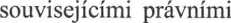 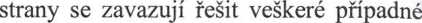 Jméno:	xxxxxxxxxxxxxxxxxxFunkce:	xxxxxxxxxxxxxxxxxxxxxxxxxxxxDatum:	xxxxxxxxxxstředisko:SSÚD 22,adresa:742 35 Mankovice 157k rukám:xxxxxxxxxxxxxxxxxxxxxxxxxxstředisko:SSÚD 23,adresa:Slovenská 1142/7, 702 00 Ostravak rukám:xxxxxxxxxxxxxxxxxxxxxxxxxxxxxx